高教信息参考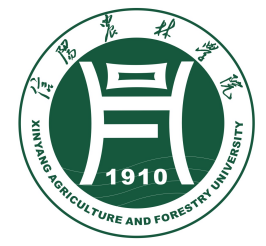     INFORMATION REVIEW OF HIGHER EDUCATION    发展规划处(高教研究所）编   2018年第02期本期导读国务院：加大对科技成果转化的政策激励从美国高校看“四个回归”上海交通大学整合学科 建创新设计一流学科群中英将合作建立8个培训中心经典导读：高等教育与就业力--整合学习与工作的新模式目   录【政策速递】教育部党组2018年教育巡视工作正式启动	1国务院：加大对科技成果转化的政策激励	2【高教视点】从美国高校看“四个回归”	3【院校动态】清华大学发布首份文化经济报告 提出构建文化经济学学科	5上海交通大学整合学科 建创新设计一流学科群	6【海外来风】中英将合作建立8个培训中心	7欧盟建议增加研究领域以及Erasmus+高等教育国际交流项目预算	8【经典导读】高等教育与就业力--整合学习与工作的新模式	9【信息速递】教育部党组2018年教育巡视工作正式启动4月11日，教育部党组在京召开巡视工作动员部署会，学习贯彻习近平新时代中国特色社会主义思想和党的十九大精神，启动新一轮巡视，对2018年上半年巡视工作作动员部署。教育部党组书记、部长陈宝生出席会议并讲话。他强调，党的十九大对巡视巡察工作提出了新的更高要求，教育系统要紧密团结在以习近平同志为核心的党中央周围，始终保持永远在路上的执着和韧劲，不断深化政治巡视巡察，突出抓巡视整改，为迎接新一轮中央巡视打好基础、做好准备，推动教育系统全面从严治党向纵深发展。本次会议指出，巡视是全面从严治党的重大举措，是党内监督的战略性制度安排。以习近平同志为核心的党中央高度重视巡视工作，形成了习近平巡视工作思想，成为习近平新时代中国特色社会主义思想的重要内容，为做好新时代巡视工作提供了根本遵循。教育系统要深入学习贯彻党的十九大精神和习近平巡视工作思想，从定位、方式、目的、要求上准确把握中央新精神新部署新要求，提高巡视工作政治站位，强化“四个意识”，体现“四个服务”，确保教育系统始终成为自觉维护以习近平同志为核心的党中央权威和集中统一领导的坚强阵地。教育部党组成员、中央纪委驻教育部纪检组组长吴道槐主持会议并宣布了教育部党组聘任巡视专员决定和2018年第一轮巡视组长、巡视整改督查组组长授权任职及任务分工决定。教育部党组巡视专员，教育部党组巡视组、巡视整改督察组全体成员，教育部党组巡视工作领导小组成员单位负责人参加会议。（来源：教育部网站，2018年04月12日）http://www.moe.gov.cn/jyb_xwfb/gzdt_gzdt/moe_1485/201804/t20180412_332943.html国务院：加大对科技成果转化的政策激励国务院总理李克强4月18日主持召开国务院常务会议，确定推行终身职业技能培训制度的政策措施，提高劳动者素质、促进高质量发展；决定对职务科技成果转化获得的现金奖励实行个人所得税优惠，使创新成果更好服务发展和民生。会议指出，加大对科技成果转化的政策激励，有利于更大激发创新活力，提升经济竞争力，促进民生改善。会议决定，在落实好科技人员股权奖励递延纳税优惠政策的同时，对因职务科技成果转化获得的现金奖励给予税收优惠。具体是：对依法批准设立的非营利性科研机构、高校等单位的科技人员，通过科研与技术开发所创造的专利技术、计算机软件著作权、生物医药新品种等职务创新成果，采取转让、许可方式进行成果转化的，在相关单位取得转化收入后三年内发放的现金奖励，减半计入科技人员当月个人工资薪金所得计征个人所得税，减轻税收负担，促进科技成果转化提速。 （来源：人民网，2018年4月19日）http://finance.people.com.cn/n1/2018/0419/c1004-29936117.html【高教视点】从美国高校看“四个回归”一要回归常识，强化通识教育、为所有学生的全面发展夯实基础。为学生的长远发展奠定坚实的基础，这是美国高等教育一直所坚持的，也正是国内高等教育所缺失的。虽然也有争议，但美国高校普遍重视通识教育，将其作为人才培养最重要、最根本的措施。其基本做法是：一是注重价值塑造，包括公民意识培养，健全人格养成和人生目标树立。二是注重能力培养，包括勤奋、韧性、勇气、好奇心、想象力、批判性思维等品质与能力。三是注重核心知识获取，包括历史知识和现代知识，本国的和世界的，文科的和理科的，等等。反观国内部分高校，受应试教育和就业教育的影响，在课程设置上，没有把素质教育和人的全面发展摆在首要的位置；在师资配备上，过分强调科研能力，而忽视了教育教学能力的提升；在评价指标上，将就业率、考研率等指标与招生、专业设置、教学评估、业绩考核等进行挂钩，行政干预过多。这样培养出的学生知识结构不全面、视野狭窄、社会责任感不强，大力加强通识教育、提高综合素质教育应作为深化人才培养和课程体系改革的当务之急和重中之重，须尽快从根本上予以改变。二要回归初心，充分发挥基层院系和专业教师在学术上的重要作用，催生学校持续发展的内生动力。在美国高校，作为基层学术组织的院系在学校事务中具有广泛的学术自主权，在教学改革、课程设置、学位授予和学术活动的开展等学术方面职权很大，用人权、财务权都保持相对的独立性，院系完全可以决定初级科研人员的聘用事宜，对副教授以上人员的聘用和晋升也可以发挥很大的影响，甚至学校对于系主任的任免，都得事先与教师协商讨论。而国内高校的行政权力占据主导地位，校长不仅是最高行政权力的代表，还是学术权力的核心，除个别领域如职称评审、学位授予由学术机构负责外，高校的学术权力在很大程度上被行政权力所取代；同时，院系作为基层单位，要在学校的集中领导和整体部署下开展工作，在人事、财务、资源配置等方面缺乏相应的自主权，办学活力没有得到充分的激发。专任教师和院系是培养人才的主力军，他们直接面对的是学生，直接、具体地履行着全面贯彻党的教育方针，落实立德树人的根本任务。他们对学生情况以及存在的问题具有最大的发言权。只有他们的作用发挥好了，高校的内涵发展才有坚实的基础。三要回归本分，培养批判性思维，增强学生辨别是非、求实创新的基本素质。美国各级各类高校都非常重视学习方式、方法的培养以及多元文化的灌输，重视课堂互动和交流，培养学生理性和客观的思维能力。美国高校确立了“以学生为中心”的教育理念，通过采用启发诱导式教学法、介入式案例教学法、以项目带动的批判性思维教学法和“切块拼接式”学习法，调动学生的积极性，引导鼓励学生从多角度进行理性思考，对通常被接受的结论提出疑问和挑战，特别注重培养学生用分析性、创造性、建设性的方式对疑问和挑战提出新解释、做出新判断。四要回归梦想，扎根中国大地，开拓创新进取，办好人民满意的大学。教育梦就是报国梦、强国梦，具体体现就是“双一流”建设。习近平总书记在党的十九大报告中指出，要不忘初心，牢记使命，为实现人民对美好生活的向往继续奋斗。那么对于高等教育而言，这个初心就是回归教育本质、提高培养质量，这个使命就是扎根中国大地、办人民满意的大学。目前中国高等教育正在面临由规模发展走向内涵发展、由高教大国走向高教强国的关键时期，发展速度、发展质量令世界为之赞叹、震惊。我们有理由、有信心、有希望，经过长期的努力，一定会实现高教强国的伟大梦想。但客观地看，由于具体国情、管理体制以及发展历史、发展阶段不同，我国高等教育整体发展距世界一流水平尚有差距。我们既不能妄自菲薄、悲观失望，更不能妄自尊大、盲目乐观，而是要坚定信心、脚踏实地，求真务实、开拓进取，注重内涵发展、着力体现特色，努力走出一条具有中国特色的高等教育发展之路。（来源：中国教育报，2018年05月07日）http://www.jyb.cn/zgjyb/201805/t20180507_1065700.html【院校动态】清华大学发布首份文化经济报告提出构建文化经济学学科4月15日，清华大学文化经济研究院课题组发布题为《构建推动国家发展与文化复兴的文化经济学》的研究报告。官方消息指，这是清华发布的首份文化经济报告。  清华大学文化经济研究院院长魏杰直言，成立研究院时目的很明确，就是“用经济方法研究文化问题”。　据介绍，清华大学文化经济研究院下一步还将对文化经济学的具体问题展开深入研究，包括建立涵盖微观、中观、宏观三个维度的文化经济研究体系，对中国文化经济的发展现状进行系统梳理，对文化经济若干细分领域开展应用研究等，并发布一系列研究成果，支持中国文化经济健康成长，为国家发展与文化复兴提供助推。 （来源：中国新闻网，2018年04月16日） http://www.chinanews.com/cul/2018/04-16/8492090.shtml上海交通大学整合学科 建创新设计一流学科群上海交通大学对标国家创新发展战略和上海“设计之都”建设，将全校分散各处的设计系、建筑学系、园林科学与工程系等设计类学科重新整合，成立设计学院，重点建设“创新设计”一流学科群。学科群以“设计学”“建筑学”“风景园林学”为主体，下设设计系、建筑学系、园林科学与工程系，以智能制造、数字文创、智慧城市、绿色建筑、园林绿化、生态健康与环境设计等领域为发展方向，打造“设计+”多学科融合学科体系。 学科的整合也使得优质师资得到共享。原先各专业老师都只对本专业学生负责，学科教学之间壁垒森严，比如建筑专业的学生就无法获得设计学专业教师的绘画指导。如今学院将基础课程打通，院系的师资有了更好的融合。 在新的学院，规定为本科生上课的必须是教授，并且采用小班授课，淡化期末考核，要在课程中加强培养学生的科学素养和艺术情怀，鼓励创新精神和批判意识，助力不同学生差异发展。目前该学院已有本硕博近千人，其中留学生占比10%。 据悉，作为上海交通大学最年轻的学院，未来设计学院将依托学校工科、农科、人文艺术学科等基础，进一步引入优秀师资和设计大师，以多学科交叉为支撑发展创新设计，构建科学技术与人文艺术融合的学术研究与人才培养平台，培养设计领军人才。（来源：文汇报，2018年5月18日）http://wenhui.news365.com.cn/html/2018-05/18/content_658652.html【海外来风】中英将合作建立8个培训中心三年内培养2.4万名技能人才中英两国将在职业教育领域展开进一步的合作。5月29日，英国技能优才中心（BSCE）宣布将与中国地方政府、企业和大学合作，在全国建立8个技能训练中心。英国技能优才中心的设立是英国技能联合会、英国国家铁路技能研究院和中国政府合作的结果。上海澎湃新闻网报道，“中国在短时间内完成大规模基建项目的能力值得英国借鉴，而英国则在技能培训、基础科学研究和创新型技术方面具有独到的优势。我希望两国可以将各自的长处结合起来。”29日，英国交通部副部长诺丝拉·嘉妮（Nusrat Ghani）女士在英国驻上海领事馆受访时表示。诺丝拉·嘉妮29日率团到达上海，见证了技能训练中心的合作协议签约仪式。这是嘉妮就任交通部副部长以来第一次访问中国，她表示，“我今天来到这里是因为中英两国之间的特殊关系。技能培训、推广学徒制和工程领域的合作是此行的重点。”随着《中国制造2025战略》的推进，中国对技能型劳动者的需求迅速增长，通过中外合作借鉴发达国家经验成为了发展职业和技能教育的题中之义。（来源：欧洲时报，2018年6月1日）http://www.oushinet.com/ouzhong/ouzhongnews/20180601/292765.html欧盟建议增加研究领域以及Erasmus+高等教育国际交流计划的预算5月2日欧盟委员会向欧洲议会提交了一份提案，建议在《2021-2027多年期财政框架》中，增加30%的研究预算，同时要求Erasmus+高等教育国际交流计划的预算翻倍。如果此项提议被欧洲议会和欧洲理事会同意，将会使在研究领域的花费从在“地平线2020计划”中的700亿欧元（约840亿美元）提高到“地平线欧洲计划”中的100亿欧元（约117亿美元），“地平线”欧洲计划被称作是继“地平线”2020计划之后的，又一个在研究和创新领域的财务框架。
   尽管接下来将会在政治和经济上面临一系列挑战， 欧洲各大学协会仍会代表800所高等教育研究机构支持欧盟委员会在研究和教育上“加大投资”的提议。
    但是欧洲各大学协会称，将Erasmus+高等教育国际交流项目预算增倍是“实现欧盟在这一领域的新目标的决定性条件，这需要欧洲有更大的流动性和更多的合作”。与安全和国防一样，教育和研究也是少数需要避免削减的领域之一，并在欧盟的提案中看到了增加开支的提议。（来源：英国，大学世界新闻，2018年5月05日）http://www.universityworldnews.com/article.php?story=20180505051221864【经典导读】高等教育与就业力--整合学习与工作的新模式如今，在高等教育领域，“就业力”已经不再是新鲜词汇，但是在《高等教育与就业力——整合学习与工作的新模式》一书中，就业力被赋予了更多内涵。它是学术与雇主之间的桥梁，是正式学习与生活、工作实践之间的纽带。他认为让学生进行学术学习与帮助学生做好工作准备之间，不是“或”的关系，而是“和”——这一点对于研究型大学同样适用。通识教育与职业技能培养并不冲突。该书作者彼得·J.斯曾在美国多所大学任教，目前在著名咨询公司休论集团任职。在接受采访时，斯托克斯不讳言自己在书中的观点可能会引起读者的误解：“有人认为，对于学生就业力的关注会让高等教育的学习降格为职业培训。”然而，书中用佐治亚理工学院、东北大学以及纽约大学三所研究型大学在校企合作、创新就业等方面帮助学生增强就业力的成功案例，来支持研究型大学也在努力创建新模式，以平衡学术学习和工作准备的观点。本书的序言作者是美国教育协会副主席路易斯·索尔斯，在序言里，他从宏观角度分析了美国经济社会的发展、人力资源需求的变化和美国高等教育领域的变迁，让读者能够从高角度分析和理解本文作者的观点，深入思考美国大学的发展模式。(来源：麦可思研究，2018年4月24日）https://mp.weixin.qq.com/s?__biz=MzA5MjIzNzAxNw%3D%3D&idx=3&mid=2653058534&sn=a2d699e59f473d045876cdc9861ed50e主办：信阳农林学院发展规划处（高教研究所）编辑：杨刚 周俊 张兰兰审稿：易明柏 通讯地址：河南省信阳市平桥区北环路1号       电话：0376-6686859邮    编：464000                             邮箱：zhlan101@163.com